 Vadovaudamasi Lietuvos Respublikos vietos savivaldos įstatymo 15 straipsnio 19 punktu, Bešeimininkio, konfiskuoto, valstybės paveldėto, valstybei perduoto turto, daiktinių įrodymų, lobių ir radinių perdavimo, apskaitymo, saugojimo, realizavimo, grąžinimo ir pripažinimo atliekomis taisyklių, patvirtintų Lietuvos Respublikos Vyriausybės 2004 m. gegužės 26 d. nutarimu Nr. 634 „Dėl Bešeimininkio, konfiskuoto, valstybės paveldėto, valstybei perduoto turto, daiktinių įrodymų, lobių ir radinių perdavimo, apskaitymo, saugojimo, realizavimo, grąžinimo ir pripažinimo atliekomis taisyklių patvirtinimo“, 2.3 papunkčiu, Lietuvos Respublikos civilinio kodekso 4.58 straipsnio 1 dalimi, Pagėgių savivaldybės taryba n u s p r e n d ž i a:1.Įrašyti į Pagėgių savivaldybės administracijos buhalterinę apskaitą ilgalaikį materialųjį turtą kaip bešeimininkį – dalį ūkinio pastato (2 po 1/6 dalys), kurio unikalus Nr. 8893-0001-2027, užstatytas plotas – 173,00 kv. m, žymėjimas plane 2I1p, kadastro duomenų fiksavimo data 1985-09-04, registro Nr. 50122403, esančio Vytauto g. 10A, Pagėgių mieste. 	2. Sprendimą paskelbti Pagėgių savivaldybės interneto svetainėje www.pagegiai.lt.	Šis sprendimas gali būti skundžiamas Lietuvos Respublikos administracinių ginčų komisijos Klaipėdos apygardos skyriui (H. Manto g. 37, 92236 Klaipėda) Lietuvos Respublikos ikiteisminio administracinių ginčų nagrinėjimo tvarkos įstatymo nustatyta tvarka arba Regionų apygardos administracinio teismo Klaipėdos rūmams (Galinio Pylimo g. 9, 91230 Klaipėda) Lietuvos Respublikos administracinių bylų teisenos įstatymo nustatyta tvarka per 1 (vieną) mėnesį nuo sprendimo paskelbimo dienos.Savivaldybės meras                                                                                           Vaidas Bendaravičius   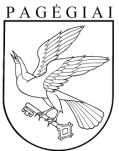 Pagėgių savivaldybės tarybasprendimasdėl dalies ūkinio pastato,  KAIP bešeimininkio turto, įrašymo į PAGĖGIŲ SAVIVALDYBĖS administracijos BUHALTERINę apskaitą 2023 m. lapkričio 9 d. Nr. T-180Pagėgiai